DA LEGGERE AI BAMBINIL’AQUILONE CHE, IN QUESTI MESI CI HA FATTO CONOSCERE TANTE STORIE E TANTI LUOGHI, IN UNA SOLEGGIATA GIORNATA DI GIUGNO   SENZA ALCUN ALITO DI VENTO, CADDE IN FONDO AL MARE ED INCONTRO’                                    IL POLIPO OTTAVIOOttavio era un polipetto rosa che abitava in un buco scavato nella roccia, nelle profondità del mare, a pochi metri dall’Isola Bianca. L’Isola si chiamava così perché aveva delle   meravigliose spiagge con la sabbia talmente bianca e soffice da sembrare quasi zucchero.Ottavio era un polipo molto giocherellone …..passava tutte  le sue giornate a spasso con i suoi amici del cuore: i pesci Rossini ,Gino l’ippocampo ed Eva la stella marina che si credeva la più bella degli abissi.I cinque amici amavano giocare a nascondino tra gli scogli e quando erano stanchi si fermavano a ristorarsi e a chiacchierare all’ombra di un grande corallo rosso.Da quando era arrivata l’estate però, era finita la tranquillità…...!L ’Isola Bianca si era popolata di turisti e villeggianti che disturbavano con le loro urla, con i tuffi e con i motoscafi che correvano a tutta velocità!Gli animali del mare non uscivano più dalle loro tane impauriti ed infastiditi da tutto quel trambusto……e così decise di fare pure Ottavio.Ma dopo pochi giorni trascorsi ad oziare nella sua tana, si fece coraggio e decise di andare a conoscere questi famosi turisti, perché non ne aveva mai visto uno!!!così nuotò velocemente sino alla riva, quando all’improvviso….vide su di sé delle grandi zampe nere come quelle di una papera gigante, che stavano per schiacciarlo. Fece appena in tempo a scappare ed a rifugiarsi dietro uno scoglio!!!!E mentre tirava un sospiro di sollievo, ecco che una strana maschera con due occhi grandi marroni lo stavano osservando….“Polipetto non avere paura” disse una voce dolce di bambina.“Ah ecco!!!!!Allora sono questi i turisti!!!” pensò dentro di sé Ottavio. “Allora corro a dirlo ai miei amici!!Non devono avere paura!!! I turisti non vogliono farci del male!!”Così si girò, fece un sorriso alla bambina e con un’elegante piroetta, sparì in fondo al mare.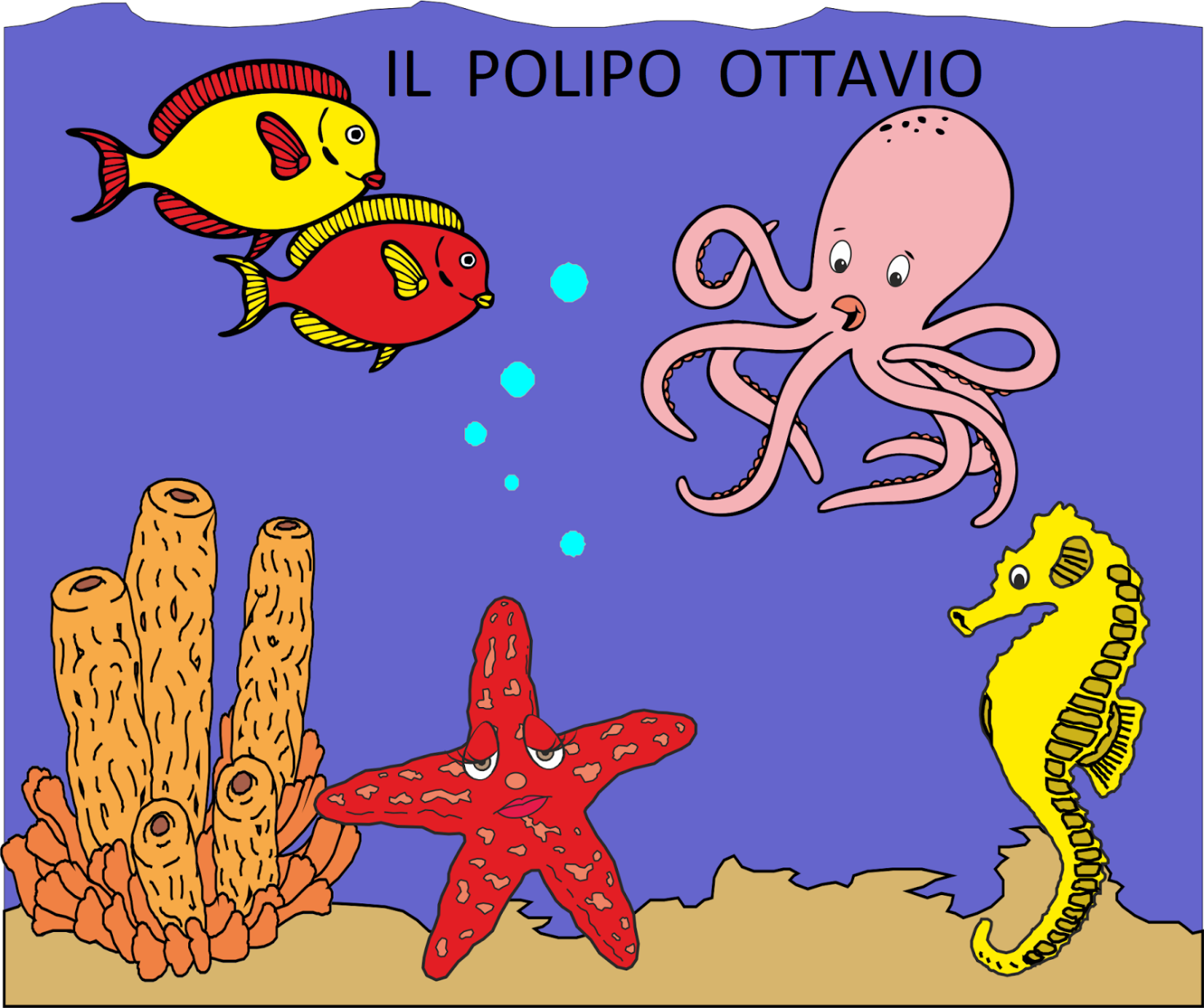 